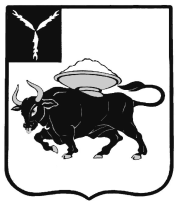 МУНИЦИПАЛЬНОЕ ОБРАЗОВАНИЕ ГОРОД ЭНГЕЛЬСЭНГЕЛЬССКОГО МУНИЦИПАЛЬНОГО РАЙОНАСАРАТОВСКОЙ ОБЛАСТИЭНГЕЛЬССКИЙ ГОРОДСКОЙ СОВЕТ ДЕПУТАТОВРЕШЕНИЕот 31 августа 2018 года 									          № 552/01 Сто третье (внеочередное) заседаниеО внесении изменений в Правила благоустройства территории муниципального образования город Энгельс Энгельсского муниципального района Саратовской областиВ соответствии с Федеральным законом от 6 октября 2003 года № 131-ФЗ «Об общих принципах организации местного самоуправления в Российской Федерации», Уставом муниципального образования город Энгельс Энгельсского муниципального района Саратовской областиЭнгельсский городской Совет депутатов РЕШИЛ:1. Внести изменения в Правила благоустройства территории муниципального образования город Энгельс Энгельсского муниципального района Саратовской области, утвержденные решением Энгельсского городского Совета депутатов от 25 октября 2017 года № 467/01, исключив в подпункте 6 пункта 6.18. слова «посадочных площадках городского пассажирского транспорта,».2. Настоящее решение вступает в силу со дня официального опубликования.3. Контроль за исполнением настоящего решения возложить на Комиссию по бюджетно-финансовым и экономическим вопросам, налогам, собственности и предпринимательству.Глава муниципальногообразования город Энгельс 							         С.Е. Горевский